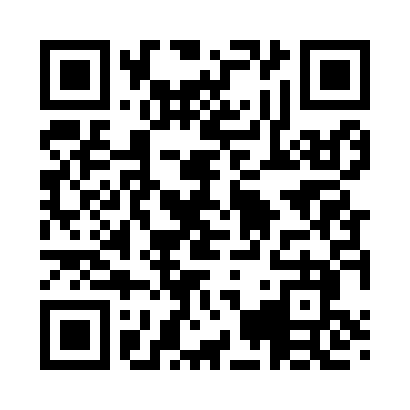 Ramadan times for Ajax, Louisiana, USAMon 11 Mar 2024 - Wed 10 Apr 2024High Latitude Method: Angle Based RulePrayer Calculation Method: Islamic Society of North AmericaAsar Calculation Method: ShafiPrayer times provided by https://www.salahtimes.comDateDayFajrSuhurSunriseDhuhrAsrIftarMaghribIsha11Mon6:216:217:281:234:467:197:198:2612Tue6:206:207:271:234:477:207:208:2713Wed6:196:197:251:234:477:217:218:2814Thu6:176:177:241:234:477:217:218:2815Fri6:166:167:231:224:477:227:228:2916Sat6:156:157:221:224:487:237:238:3017Sun6:146:147:201:224:487:237:238:3018Mon6:126:127:191:214:487:247:248:3119Tue6:116:117:181:214:487:257:258:3220Wed6:106:107:171:214:487:267:268:3321Thu6:086:087:151:214:497:267:268:3322Fri6:076:077:141:204:497:277:278:3423Sat6:066:067:131:204:497:287:288:3524Sun6:046:047:111:204:497:287:288:3625Mon6:036:037:101:194:497:297:298:3626Tue6:016:017:091:194:497:307:308:3727Wed6:006:007:081:194:497:307:308:3828Thu5:595:597:061:184:507:317:318:3929Fri5:575:577:051:184:507:327:328:3930Sat5:565:567:041:184:507:327:328:4031Sun5:555:557:031:184:507:337:338:411Mon5:535:537:011:174:507:347:348:422Tue5:525:527:001:174:507:347:348:433Wed5:515:516:591:174:507:357:358:434Thu5:495:496:571:164:507:367:368:445Fri5:485:486:561:164:507:367:368:456Sat5:465:466:551:164:507:377:378:467Sun5:455:456:541:154:507:387:388:478Mon5:445:446:531:154:507:387:388:479Tue5:425:426:511:154:507:397:398:4810Wed5:415:416:501:154:507:407:408:49